 Publication Request of HL7 Standards Material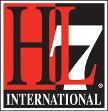 Please use this form to submit the request to the TSC.(not needed for STU extension or errata)(not needed for STU extension or errata)Please provide the following information for the publication of the product brief:Family: (select one)Arden CCOWCDA  √Cross-ParadigmEducationEHRFHIRV2V3Section: (select those that are applicable:) Clinical and Administrative Domains √EHR ProfilesImplementation GuidesRules and ReferencesEducation and AwarenessCategory: (select those that are applicable:)Parent standard: (e.g. the standard to which an implementation guide applies) Update/replace standard: (e.g. is this a STU update, or is there an R1 specification which an R2 publication updates or replaces) – Please specify if this publication has a replacement, supplemental or addendum relationship to a prior standard or STU: Common name/search keyword: Please specify if the publication is known by a common name internally to the Work Group or a specific search term/acronym should be provided to help users find the product.Description: This is typically a short paragraph summarizing the use and intent of the standard, such as would be found in an overview paragraph in the published specification.Targets: These are categories of potential users, implementers, or other interested parties such as those that are indicated on the Project Scope Statement under “Stakeholders/Vendors/Providers”. Select those that are applicable, or suggest others:Benefits: This section will describe the benefits the standard or its implementation provides to healthcare, information technology, interoperability and the like. This section is often difficult to compose and will require careful editing by the review group(s). Please create phrases such as: Implementations/Case Studies: This section would identify the known implementers of the standard, production or STU implementers, or any known adopters of the specification. Agencies or other organizations that sponsored the development of the specification could be listed here.Development Background: This section may be used for additional important information beyond the short summary in the Description, such as would be found in an Introduction section, in the published specification. Reviewed By, and Date: (i.e. the group or individuals endorsing this product brief information and the date the endorsement was approved) Email this Request to TSCPM@HL7.org and DTP@HL7.org.  Standards Material/Document - check one:Standards Material/Document - check one:Standards Material/Document - check one:Standards Material/Document - check one:NormativexSTUInformativeSTU ExtensionErrataUnballoted STU UpdateDate of this request: 2018-06-15If you checked STU above:Trial Use period requested for STU e.g.: One year, or other up to two years maximum (please specify):If you checked STU extension above:If you checked STU extension above:Reason for  extension, timeline, and actions according to GOM 13.02.07.02, Extending the Trial Use Period:Original Publication Date:End date of the current STU period:Length of the requested extension:If you checked Unballoted STU Update above:If you checked Unballoted STU Update above:Describe the review process that was followed (peer review, wiki, comment ballot):HL7 Work Group making this request and date /URL of approval minutes:Clinical Quality Information2018-06-15 - http://wiki.hl7.org/index.php?title=04_May_2018_CQI_Conference_Call_Minutes&action=edit&redlink=1 HL7 Product Management Group /date / URL of approval minutes:Balloted Name of the standard for which request is being made:HL7 FHIR® Profile: Quality, Release 1 - US Realm (PI ID: 1125)If CMET, list IDs balloted:COCT_MTxxxxxxProject Insight Number or URL of Project Scope Statement:1215Document Realm: US RealmBallot cycle in which the document was successfully balloted:2018-JANResults of that ballot (following reconciliation activities): (not needed for errata, STU extension, or unballoted STU update)Results of that ballot (following reconciliation activities): (not needed for errata, STU extension, or unballoted STU update)Results of that ballot (following reconciliation activities): (not needed for errata, STU extension, or unballoted STU update)Results of that ballot (following reconciliation activities): (not needed for errata, STU extension, or unballoted STU update)VoteNumber VoteNumber Affirmative52Not Returned18Negative2Total in ballot pool139Abstentions67Needed for Passage60% of 54 = 33Date on which final document/standards material was supplied to HQ Date on which final document/standards material was supplied to HQ 2018-05-04URL of publication material/ SVN repository and publishing facilitator:Special Publication Instructions:URL of ballot reconciliation document:http://www.hl7.org/ctl.cfm?action=ballots.tallydetail&ballot_id=1591&ballot_cycle_id=545&ballot_voter_id=12639Has the Work Group posted its consideration of all comments received in its reconciliationHas the Work Group posted its consideration of all comments received in its reconciliationHas the Work Group posted its consideration of all comments received in its reconciliationHas the Work Group posted its consideration of all comments received in its reconciliationHas the Work Group posted its consideration of all comments received in its reconciliationdocument on the ballot desktop?  XYesNoSubstantive Changes Since Last Ballot?YesXNoe.g. briefs under Clinical and Administrative Domainse.g. briefs under Rules and ReferencesCardiology CCOWCare ProvisionData TypesClinical Genomics Decision Support√ Clinical QualityEncoding SyntaxClinical Statement Methodology SpecificationsCommunity-Based HealthSecurity and PrivacyDecision SupportServices Domain Analysis ModelSpecification ErrataEmergency ManagementStandard Reference MaterialsFinancial ManagementStructuresFunctional ProfileTerminologyHHSFRTransport SpecificationsLaboratoryMaterials ManagementMedical RecordsOther: (Please describe)Nutrition OrdersOther: (Please describe)Patient AdministrationPatient CarePatient ReferralPersonnel ManagementPharmacyPublic HealthRegulated ProductsRegulated StudiesSchedulingServicesSPLOther: (Please describe)HL7 FHIR STU 3Common Names/Aliases: QRDA Data Sharing User GuideSearch Keywords:StakeholdersVendorsProviders Clinical and Public Health Laboratories Pharmaceutical Clinical and Public Health Laboratories Immunization Registries EHR, PHR Emergency Services Quality Reporting Agencies Equipment  Local and State Departments of Health Regulatory Agency Health Care IT Medical Imaging Service Standards Development Organizations (SDOs)  Clinical Decision Support Systems Healthcare Institutions (hospitals, long term care, home care, mental health) Payors  Lab Other (specify in text box below) Other (specify in text box below) HIS N/A N/A Other (specify below) N/AFloyd Eisenberg, CQI, 06/15/2018